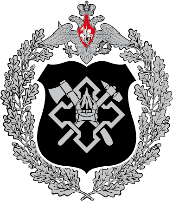 МИНИСТЕРСТВО ОБОРОНЫ                                                               РОССИЙСКОЙ ФЕДЕРАЦИИ                                                                (МИНОБОРОНЫ РОССИИ)ПУБЛИЧНО-ПРАВОВАЯ КОМПАНИЯ 
«ВОЕННО-СТРОИТЕЛЬНАЯ КОМПАНИЯ»ПРИКАЗ24 декабря 2021 г. № П-69МоскваОб утверждении Положения об антикоррупционной политике публично-правовой компании «Военно-строительная компания»В соответствии с Федеральным законом от 25 декабря 2008 г. № 273-ФЗ 
«О противодействии коррупции» и в целях определения ключевых принципов 
и требований, направленных на предотвращение коррупции и соблюдение 
норм антикоррупционного законодательства в публично-правовой компании 
«Военно-строительная компания»ПРИКАЗЫВАЮ:1.	Утвердить Положение об антикоррупционной политике 
публично-правовой компании «Военно-строительная компания» согласно приложению.2.	Начальнику отдела кадров управления по работе с персоналом аппарата генерального директора при приеме на работу осуществлять ознакомление с Положением об антикоррупционной политике публично-правовой компании «Военно-строительная компания» под подпись. 3.	Контроль за исполнением приказа возложить на руководителя аппарата генерального директора.Генеральный директор                                                                         	Н.О. СавинПриложениеУТВЕРЖДЕНОприказом ППК «ВСК» от 24.12.2021 № П-69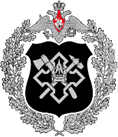 МИНИСТЕРСТВО ОБОРОНЫ                                                               РОССИЙСКОЙ ФЕДЕРАЦИИ                                                                (МИНОБОРОНЫ РОССИИ)ПУБЛИЧНО-ПРАВОВАЯ КОМПАНИЯ 
«ВОЕННО-СТРОИТЕЛЬНАЯ КОМПАНИЯ»ПОЛОЖЕНИЕ ОБ АНТИКОРРУПЦИОННОЙ ПОЛИТИКЕ 
ПУБЛИЧНО-ПРАВОВОЙ КОМПАНИИ 
«ВОЕННО-СТРОИТЕЛЬНАЯ КОМПАНИЯ»Москва2020 г.Предисловие1. Положение об антикоррупционной политике публично-правовой компании «Военно-строительная компания» разработано группой профилактики коррупционных и иных правонарушений управления по работе с персоналом.2. Утверждено и введено в действие с 24.12.2020 приказом 
от 24.12.2020 № П-69.Содержание1. Общие положения ……………………………………………………………...42. Цели и задачи внедрения антикоррупционной политики .…………………...43. Используемые в политике понятия и определения .………………………….54. Основные принципы антикоррупционной деятельности .………………...…85. Круг лиц, попадающих под действие антикоррупционной политики .…..….96. Обязанности работников и представителей Компании, связанные
с предупреждением и противодействием коррупции .……………………….97. Перечень реализуемых антикоррупционных мероприятий, стандартов
и процедур ………………………..……………………………………….…..108. Ответственность за несоблюдение требований антикоррупционной политики ………………………………………………………………………159. Ответственные за реализацию антикоррупционной политики .…………....1510. Порядок пересмотра и внесения изменений в антикоррупционную политику ……………………………………………………………………....161. Общие положения1.1. Положение об антикоррупционной политике публично-правовой компании «Военно-строительная компания» (далее – Положение) является локальным нормативным актом публично-правовой компании 
«Военно-строительная компания» (далее – ППК «ВСК», Компания).Настоящее Положение разработано в соответствии с Федеральном законом от 25 декабря 2008 г. № 273-ФЗ «О противодействии коррупции» 
и иными нормативными правовыми актами Российской Федерации, методическими рекомендациями Министерства труда и социальной защиты Российской Федерации.1.2. Антикоррупционная политика отражает приверженность 
ППК «ВСК» высоким этическим стандартам и принципам открытого
и честного взаимодействия, а также стремление к совершенствованию корпоративной культуры, следование лучшим практикам корпоративного управления и поддержанию деловой репутации Компании на должном уровне.1.3. Область применения.Настоящее Положение используется ППК «ВСК» и является обязательным для исполнения работниками структурных подразделений, филиалов и обособленных подразделений Компании.2. Цели и задачи внедрения антикоррупционной политики2.1. Настоящее Положение разработано в целях осуществления разносторонних и последовательных мер, направленных на профилактику 
и пресечение коррупционных правонарушений в деятельности ППК «ВСК», формирование антикоррупционного сознания, характеризующегося нетерпимостью работников ППК «ВСК» к коррупционным правонарушениям.2.2. Основными задачами антикоррупционной политики являются:2.2.1. Минимизация риска вовлечения ППК «ВСК» и его работников, независимо от занимаемой должности, в коррупционную деятельность.2.2.2. Формирование единообразного понимания антикоррупционной политики и непринятия коррупции в любых формах и проявлениях.2.2.3. Предупреждение коррупционных правонарушений и обеспечение наступления ответственности в случае их совершения.2.2.4. Установление обязанности работников ППК «ВСК» знать и соблюдать принципы и требования настоящего Положения, ключевые нормы антикоррупционного законодательства.3. Используемые в политике понятия и определения3.1. Антикоррупционная политика ППК «ВСК» – комплекс взаимосвязанных принципов, процедур и конкретных мероприятий, направленных на профилактику и противодействие коррупции в Компании.3.2. Работники – должностные лица, работники ППК «ВСК», а также лица, выполняющие для Компании работы или предоставляющие услуги на основании гражданско-правовых договоров.3.3. Представители – лица, действующие от имени и (или) в интересах Компании по доверенности.3.4. Должностное лицо – лицо, постоянно, временно или по специальному полномочию осуществляющее функции представителя ППК «ВСК» либо выполняющее в Компании организационно-распорядительные 
и административно-хозяйственные функции.3.5. Организация – юридическое лицо независимо от формы собственности, организационно-правовой формы и отраслевой принадлежности.3.6. Контрагент – любое российское или иностранное юридическое или физическое лицо, с которым ППК «ВСК» вступает в договорные отношения, за исключением трудовых отношений.3.7. Коррупция – злоупотребление служебным положением, дача взятки, получение взятки, злоупотребление полномочиями, коммерческий подкуп либо иное незаконное использование работником Компании своего должностного положения вопреки законным интересам Компании и государства в целях получения выгоды в виде денег, ценностей, иного имущества или услуг имущественного характера, иных имущественных прав для себя или для третьих лиц либо незаконное предоставление такой выгоды указанному лицу другими физическими лицами. Коррупцией также является совершение перечисленных деяний от имени или в интересах юридического лица.3.8. Противодействие коррупции – деятельность работников ППК «ВСК» в пределах их полномочий по:предупреждению коррупции, в том числе по выявлению
и последующему устранению причин коррупции (профилактика коррупции);минимизации и (или) ликвидации последствий коррупционных правонарушений.3.9. Предупреждение коррупции – деятельность ППК «ВСК», ее работников, направленная на формирование корпоративной культуры, создание организационной структуры, установление правил и процедур, обеспечивающих недопущение в Компании коррупционных правонарушений.3.10. Коррупционное правонарушение – противоправное виновное деяние (действие или бездействие), имеющее признаки коррупции, за которое законодательством установлена дисциплинарная, уголовная, гражданско-правовая или административная ответственность.3.11. Коррупционные риски – риски совершения коррупционного правонарушения работником или представителем ППК «ВСК».3.12. Антикоррупционная оговорка – раздел договоров ППК «ВСК», который предписывает следовать требованиям законодательства Российской Федерации о противодействии коррупции, и устанавливает обязательства сторон по предотвращению совершения коррупционных правонарушений при исполнении договора и ответственность за неисполнение указанных обязательств.3.13. Антикоррупционные обязательства – согласие работника, представителя, контрагента на соблюдение и исполнение принципов, требований настоящего Положения, в том числе обязанность не совершать коррупционные и иные правонарушения.3.14. Антикоррупционный мониторинг – сбор, анализ и обобщение реализуемых в Компании мер в области предупреждения и противодействия коррупции, которые могут включать в том числе оценку эффективности таких мер, оценку и прогноз коррупционных факторов и сигналов, анализ и оценку данных, полученных в результате наблюдения, разработку прогнозов будущего состояния и тенденций развития соответствующих мер. 3.15. Взятка – получение должностным лицом, иностранным должностным лицом либо должностным лицом публичной международной организации лично или через посредника денег, ценных бумаг, иного имущества либо в виде незаконных оказания ему услуг имущественного характера, предоставления иных имущественных прав за совершение действий (бездействие) в пользу взяткодателя или представляемых им лиц, если такие действия (бездействие) входят в служебные полномочия должностного лица либо если оно в силу должностного положения может способствовать таким действиям (бездействию), а равно за общее покровительство или попустительство по службе.3.16. Дача взятки – передача должностному лицу, иностранному должностному лицу либо должностному лицу публичной международной организации лично или через посредника денег, ценных бумаг, иного имущества либо незаконное оказание ему услуг имущественного характера, предоставления иных имущественных прав за совершение действий (бездействие) в пользу взяткодателя или представляемых им лиц, если такие действия (бездействие) входят в служебные полномочия должностного лица либо если оно в силу должностного положения может способствовать таким действиям (бездействию), а равно за общее покровительство или попустительство по службе.3.17. Злоупотребление должностными полномочиями – использование должностным лицом своих полномочий вопреки интересам службы, если это деяние совершено из корыстной или иной личной заинтересованности
и повлекло существенное нарушение прав и законных интересов граждан или организаций либо охраняемых законом интересов общества или государства.3.18. Злоупотребление полномочиями – использование лицом, выполняющим управленческие функции в коммерческой или иной организации, своих полномочий вопреки законным интересам этой организации и в целях извлечения выгод и преимуществ для себя или других лиц либо нанесения вреда другим лицам.3.19. Коммерческий подкуп – незаконная передача лицу, выполняющему управленческие функции в коммерческой или иной организации, денег, ценных бумаг, иного имущества, а также незаконные оказание ему услуг имущественного характера, предоставление иных имущественных прав (в том числе когда по указанию такого лица имущество передается, или услуги имущественного характера оказываются, или имущественные права предоставляются иному физическому или юридическому лицу) за совершение действий (бездействие) в интересах дающего или иных лиц, если указанные действия (бездействие) входят в служебные полномочия такого лица либо если оно в силу своего служебного положения может способствовать указанным действиям (бездействию).3.20. Конфликт интересов – ситуация, при которой личная заинтересованность (прямая или косвенная) лица, замещающего должность, замещение которой предусматривает обязанность принимать меры по предотвращению и урегулированию конфликта интересов, влияет или может повлиять на надлежащее, объективное и беспристрастное исполнение им должностных (служебных) обязанностей (осуществление полномочий).3.21. Личная заинтересованность – возможность получения доходов в виде денег, иного имущества, в том числе имущественных прав, услуг имущественного характера, результатов выполненных работ или каких-либо выгод (преимуществ) работником или иным лицом и (или) состоящими с ним в близком родстве или свойстве лицами (родителями, супругами, детьми, братьями, сестрами, а также братьями, сестрами, родителями, детьми супругов и супругами детей), гражданами или организациями, с которыми работник/представитель ППК «ВСК» и (или) лица, состоящие с ним в близком родстве или свойстве, связаны имущественными, корпоративными или иными близкими отношениями.3.22. Сведения о доходах – сведения о доходах, об имуществе и обязательствах имущественного характера, о доходах, об имуществе и обязательствах имущественного характера супруги (супруга) и несовершеннолетних детей, представляемые в соответствии с Указом Президента Российской Федерации от 2 апреля 2013 г. № 309.3.23. Горячая линия по вопросам профилактики и противодействия коррупции – каналы связи для приема сообщений, содержащих сведения о фактах и признаках коррупции, хищения собственности ППК «ВСК», корпоративного мошенничества, недобросовестной конкуренции, конфликта интересов, иных сообщений.4. Основные принципы антикоррупционной деятельностиАнтикоррупционная политика ППК «ВСК» основана на следующих принципах: 4.1. Неприятие коррупции в любых формах и проявлениях.4.2. Соответствие антикоррупционной политики ППК «ВСК» действующему законодательству и общепринятым нормам.Настоящее Положение соответствует Конституции Российской Федерации, заключенным Российской Федерацией международным договорам, законодательству и иным нормативным правовым актам Российской Федерации.4.3. Личный пример руководства.Ключевая роль руководства ППК «ВСК» в формировании культуры нетерпимости к коррупции и в создании внутриорганизационной системы предупреждения и противодействия коррупции.4.4. Информированность и вовлеченность всех работников.Работники ППК «ВСК» регулярно информируются о положениях антикоррупционного законодательства и активно участвуют в формировании и реализации антикоррупционных стандартов и процедур. 4.5. Недопустимость ограничения доступа к информации о фактах коррупции.4.6. Соразмерность антикоррупционных процедур риску коррупции.В ППК «ВСК» разрабатываются и выполняются мероприятия, позволяющие снизить вероятность вовлечения Компании, ее работников, представителей и контрагентов в коррупционную деятельность.4.7. Эффективность антикоррупционных процедур.В ППК «ВСК» осуществляют антикоррупционные мероприятия, обеспечивающие простоту реализации и приносящие значимый результат.4.8. Ответственность и неотвратимость наказания.Неотвратимость наказания для работников и представителей Компании вне зависимости от занимаемой должности, стажа работы и других условий в случае совершения ими коррупционных правонарушений, а также персональная ответственность руководства Компании за реализацию внутриорганизационной антикоррупционной политики.4.9. Постоянный контроль и регулярный мониторинг.В ППК «ВСК» регулярно осуществляется мониторинг эффективности внедренных антикоррупционных стандартов и процедур, а также контроля их исполнения.5. Круг лиц, попадающих под действие антикоррупционной политикиОсновным кругом лиц, попадающих под действие настоящего Положения, являются должностные лица и работники ППК «ВСК», находящиеся с ней в трудовых отношениях, вне зависимости от занимаемой должности и выполняемых функций. Настоящее Положение распространяется также на лиц, действующих от имени Компании по доверенности, и на лиц, выполняющих для ППК «ВСК» работы или предоставляющих услуги 
на основе гражданско-правовых договоров. 6. Обязанности работников и представителей Компании, 
связанные с предупреждением и противодействием коррупции6.1. Обязанности работников и представителей ППК «ВСК» в связи с предупреждением и противодействием коррупции:6.1.1. Не совершать и не участвовать в совершении коррупционных правонарушений.6.1.2. Воздерживаться от поведения, которое может быть истолковано окружающими как намерение или готовность совершить либо участвовать в совершении коррупционного правонарушения.6.1.3. Незамедлительно информировать непосредственного руководителя (начальника) и группу профилактики коррупционных и иных правонарушений управления по работе с персоналом ППК «ВСК» (далее – группа профилактики коррупционных и иных правонарушений) либо сообщить на горячую линию Компании о:случаях склонения к совершению коррупционных правонарушений;ставшей известной информации о случаях совершения коррупционных правонарушений другими работниками, контрагентами, представителями или иными лицами.6.1.4. Сообщать непосредственному руководителю (начальнику)
и в группу профилактики коррупционных и иных правонарушений о возможности возникновения либо возникшем у работника или представителя конфликте интересов.6.2. Исходя из положений статьи 57 Трудового кодекса Российской Федерации по соглашению сторон при необходимости в трудовой договор могут включаться права и обязанности работника и работодателя, установленные настоящим Положением.  6.3. Руководство ППК «ВСК» должно формировать этический стандарт непримиримого отношения к любым формам и проявлениям коррупции на всех уровнях, подавая пример своим поведением.7. Перечень реализуемых антикоррупционных мероприятий, стандартов и процедур 7.1. Основные мероприятия антикоррупционной деятельности:7.2. ППК «ВСК» выявляет, рассматривает и оценивает коррупционные риски, характерные для ее деятельности в целом и для отдельных направлений.7.3. Компания разрабатывает и внедряет антикоррупционные процедуры.7.4. ППК «ВСК» доводит настоящее Положение до сведения своих работников под подпись, размещает его в свободном доступе на официальном сайте Компании в сети Интернет, открыто заявляет о неприятии коррупции, приветствует и поощряет соблюдение принципов и требований настоящего Положения всеми работниками и представителями Компании. ППК «ВСК» содействует повышению уровня антикоррупционной культуры путем информирования и обучения работников. 7.5. ППК «ВСК» осуществляет мониторинг внедренных процедур
по предотвращению коррупции, контролирует их соблюдение, 
а при необходимости пересматривает и совершенствует.7.6. Подарки, которые могут предоставлять другим лицам
и организациям от имени ППК «ВСК» работники и представители Компании либо которые они в связи с осуществляемой ими работой могут получать от других лиц и организаций, а также представительские расходы, которые работники и представители от имени Компании могут нести (в том числе расходы на деловое гостеприимство и продвижение ППК «ВСК»), должны соответствовать одновременно следующим критериям:а) прямая связь с законными целями деятельности ППК «ВСК»;б) разумная обоснованность, соразмерность, невозможность их отнесения к предметам роскоши;в) отсутствие возможности создания репутационных рисков для работников и представителей ППК «ВСК», иных лиц в случае раскрытия информации о подарках или представительских расходах;г) соответствие принципам и требованиям федерального законодательства, настоящего Положения и иных локальных нормативных актов ППК «ВСК».Не допускаются подарки от имени ППК «ВСК», ее работников
и представителей в виде наличных или безналичных денежных средств или их эквивалента в любом выражении.Для учета вручения подарков от имени ППК «ВСК» третьим лицам
и получения подарков работниками и представителями Компания может организовать ведение соответствующих реестров. 7.7. ППК «ВСК» не финансирует благотворительные проекты в целях получения коммерческих преимуществ.7.8. ППК «ВСК» не финансирует политические партии, организации
и движения, отдельные политические фигуры.7.9. ППК «ВСК» воздерживается от оплаты любых расходов
за государственных и муниципальных служащих Российской Федерации, должностных лиц международных организаций и их близких родственников (или в их интересах) в целях получения каких-либо преимуществ или общего покровительства, в том числе расходов на транспорт, проживание, питание, развлечения, рекламу, или получения ими за счет Компании иной выгоды.7.10. ППК «ВСК» обеспечивает безопасные, конфиденциальные
и доступные для работников и представителей, иных лиц средства информирования руководства Компании и (или) группы профилактики коррупционных и иных правонарушений о фактах коррупционных проявлений в ППК «ВСК» или со стороны третьих лиц. ППК «ВСК» поддерживает предложения по улучшению антикоррупционных процедур и контроля. 7.11. Работник или представитель ППК «ВСК» в случае появления обеспокоенности или сомнений в правомерности своих действий либо действий (бездействии) других работников и представителей, контрагентов, граждан и организацийможет сообщить об этом своему непосредственному руководителю (начальнику), в группу профилактики коррупционных и иных правонарушений.  ППК «ВСК» дополнительно обеспечивает работникам и любым другим лицам возможность выразить указанную обеспокоенность или сомнения через каналы связи, организованные специально для сообщений о коррупционных правонарушениях (например, через горячую линию по вопросам профилактики и противодействия коррупции).7.12. ППК «ВСК», ее работникам и представителям запрещается привлекать или использовать посредников, партнеров, контрагентов, других лиц для совершения любых действий, противоречащих нормам антикоррупционного законодательства и требованиям настоящего Положения. 7.13. ППК «ВСК» обеспечивает наличие процедур по проверке посредников, партнеров, контрагентов и других лиц для предотвращения
и (или) выявления описанных выше нарушений в целях минимизации
и пресечения рисков вовлечения Компании в коррупционную деятельность. 7.14. В целях исполнения принципов и требований, предусмотренных
в настоящем Положении, ППК «ВСК» осуществляет включение антикоррупционных условий (оговорок) в заключаемые договоры. Антикоррупционные условия (оговорки) должны содержать сведения
об общих принципах и антикоррупционных процедурах, которые стороны должны соблюдать, и определять ответственность контрагентов
за несоблюдение принципов и требований антикоррупционной политики. 7.15. В целях поддержания высокого уровня доверия к ППК «ВСК», а также профилактики и противодействия коррупции в Компании функционирует горячая линия. Обратившись по горячей линии, работник, представитель, контрагент либо другое лицо может сообщить о ставших ему известными фактах коррупционных правонарушений, конфликта интересов, нарушений требований настоящего Положения, а также о своей обеспокоенности или сомнениях в соответствии своих действий либо действий (бездействия) других работников, представителей, контрагентов действующему законодательству, принципам и требованиям антикоррупционной политики. Контакты горячей линии размещаются на официальном сайте Компании в сети Интернет, на информационных стендах и в иных общедоступных местах.7.16. ППК «ВСК» заявляет о том, что ни один ее работник или представитель не будет подвергнут санкциям (в том числе уволен, понижен в должности, лишен стимулирующих выплат), если он сообщил о предполагаемых или известных ему действиях (бездействии) других работников Компании, представителей, контрагентов или иных лиц, противоречащих законодательству о противодействии коррупции или требованиям настоящего Положения, в том числе в случае отказа дать или получить взятку, совершить коммерческий подкуп или оказать посредничество во взяточничестве.7.17. В целях исключения рисков коррупционных правонарушений 
ППК «ВСК» обеспечивает проведение антикоррупционного анализа проектов локальных нормативных актов.7.18. В ППК «ВСК» проводится внутренний аудит 
финансово-хозяйственной деятельности, контроль за полнотой и правильностью отражения данных в бухгалтерском учете, соблюдением законодательства и выполнением локальных нормативных актов. В рамках процедур внутреннего аудита в ППК «ВСК» осуществляются проверки ключевых направлений деятельности, включая выборочные проверки законности осуществляемых платежей, их экономической обоснованности, целесообразности расходов, в том числе на предмет подтверждения первичными учетными документами и соответствия требованиям настоящего Положения.7.19. Сотрудничество с правоохранительными органами является важным показателем приверженности ППК «ВСК» декларируемым антикоррупционным стандартам поведения.7.20. ППК «ВСК» принимает на себя публичное обязательство:а) сообщать в правоохранительные органы о случаях совершения коррупционных и иных правонарушений, о которых Компании стало известно;б) воздерживаться от каких-либо санкций в отношении своих работников и представителей, сообщивших в правоохранительные органы о ставшей известной им в ходе выполнения должностных обязанностей информации о подготовке или совершении коррупционного и иного правонарушения;в) не допускать неправомерное вмешательство работников и представителей ППК «ВСК» в деятельность правоохранительных органов при проведении антикоррупционных мероприятий.7.21. ППК «ВСК» оказывает содействие правоохранительным органам при проведении ими проверок деятельности Компании по вопросам предупреждения и противодействия коррупции.7.22. ППК «ВСК» требует от своих работников и представителей соблюдения требований настоящего Положения, информируя их о ключевых принципах, требованиях и санкциях за его нарушение. 7.23. Департамент экономической безопасности ППК «ВСК» совместно с группой профилактики коррупционных и иных правонарушений обеспечивает рассмотрение и проверку информации об имеющихся или предполагаемых фактах коррупционных правонарушений, полученной по любым каналам связи, включая сообщения, поступившие на горячую линию, доведенные до сведения группы профилактики коррупционных и иных правонарушений, а также полученной в результате проведения внутреннего аудита.  В этих целях ППК «ВСК» принимает необходимые локальные нормативные акты, наделяет лиц, проводящих проверки, достаточными полномочиями и ресурсами, в том числе независимостью от любых других должностных лиц и подразделений Компании.  Результаты проверок доводятся до сведения руководства Компании. 
По итогам их рассмотрения принимаются решения, обеспечивающие выполнение требований настоящего Положения (например, о повышении эффективности мер профилактики и противодействия коррупции, применении мер дисциплинарной ответственности к лицам, совершившим коррупционные правонарушения).8. Ответственность за несоблюдение требований антикоррупционной политики8.1. ППК «ВСК» требует соблюдения ее работниками 
и представителями настоящего Положения, информируя их о ключевых принципах, требованиях и санкциях за нарушения. Каждый работник ППК «ВСК» (при заключении трудового договора), 
а также представители должны быть ознакомлены под подпись с настоящим Положением и локальными нормативными актами Компании, касающимися профилактики и противодействия коррупции.8.2. В соответствии с действующим законодательством Российской Федерации и локальными нормативными актами Компании за коррупционные правонарушения работники и представители ППК «ВСК» могут быть привлечены к уголовной, административной, дисциплинарной, гражданско-правовой и материальной ответственности. 9. Ответственные за реализацию антикоррупционной политики9.1. Должностным лицом, ответственным за реализацию антикоррупционной политики, является генеральный директор ППК «ВСК», который обеспечивает выполнение требований действующего законодательства и локальных нормативных актов Компании, направленных на реализацию мер по профилактике и противодействию коррупции. 9.2. Ответственной за реализацию мер по профилактике
и противодействию коррупции в ППК «ВСК» является группа профилактики коррупционных и иных правонарушений, которая: 9.2.1. Организует работу по профилактике и противодействию коррупции в ППК «ВСК» в соответствии с требованиями действующего законодательства Российской Федерации, настоящего Положения, иных локальных нормативных актов Компании. 9.2.2. Разрабатывает проекты локальных нормативных актов, направленных на реализацию перечня антикоррупционных мероприятий, стандартов и процедур, определенных законодательством Российской Федерации, настоящим Положением, и предоставляет их на утверждение руководству Компании.9.3. ППК «ВСК» принимает необходимые локальные нормативные акты и реализует необходимые административные, технические и иные меры по обеспечению независимой деятельности группы профилактики коррупционных и иных правонарушений.10. Порядок пересмотра и внесения изменений в антикоррупционную политикуПри выявлении недостаточно эффективных положений антикоррупционной политики или связанных с ней антикоррупционных процедур Компании либо при изменении требований законодательства Российской Федерации руководство ППК «ВСК» организует пересмотр и изменение настоящего Положения и (или) антикоррупционных процедур. НаправлениеМероприятиеНормативное обеспечение, закрепление стандартов поведения и декларация намеренийРазработка и утверждение плана ППК «ВСК»
по противодействию коррупции Нормативное обеспечение, закрепление стандартов поведения и декларация намеренийРазработка и принятие кодекса этики и служебного поведения работников ППК «ВСК» Нормативное обеспечение, закрепление стандартов поведения и декларация намеренийВведение в договоры, связанные с хозяйственной деятельностью ППК «ВСК», антикоррупционной оговоркиНормативное обеспечение, закрепление стандартов поведения и декларация намеренийВведение антикоррупционных положений в трудовые договоры работников (при необходимости)Разработка и введение специальных антикоррупционных процедурВведение процедуры информирования ППК «ВСК» работниками и представителями о возникновении конфликта интересов и порядка его урегулирования Разработка и введение специальных антикоррупционных процедурВведение процедуры информирования работниками и представителями ППК «ВСК» о случаях склонения их к совершению коррупционных правонарушений, порядка рассмотрения таких сообщений, включая создание доступных каналов передачи указанной информации (механизмов обратной связи, горячей линии и т.п.)Разработка и введение специальных антикоррупционных процедурВведение процедуры информирования работниками, представителями и контрагентами ППК «ВСК» о ставшей им известной информации о случаях совершения коррупционных правонарушений другими работниками, представителями, контрагентами и порядка рассмотрения таких сообщений, включая создание доступных каналов передачи информации (механизмов обратной связи, горячей линии и т.п.)Разработка и введение специальных антикоррупционных процедурВведение процедур защиты работников, сообщивших о коррупционных правонарушениях в деятельности ППК «ВСК», от формальных и неформальных санкцийРазработка и введение специальных антикоррупционных процедурВведение процедур рассмотрения сообщений работников и представителей Компании, других сигналов об известных или предполагаемых коррупционных правонарушениях и (или) иных нарушениях настоящего Положения, проведения внутренних проверок, информирования об их результатах руководства ППК «ВСК» и принятия мер, направленных на дальнейшее совершенствование предупреждения и противодействия коррупции в КомпанииРазработка и введение специальных антикоррупционных процедурЗаполнение декларации о конфликте интересовРазработка и введение специальных антикоррупционных процедурВведение процедуры представления, анализа и при необходимости проверки сведений о доходах, расходах, имуществе и обязательствах имущественного характера. Размещение указанных сведений на сайте компании. Разработка и введение специальных антикоррупционных процедурСоздание и обеспечение действенного функционирования комиссии ППК «ВСК»
по соблюдению требований к служебному поведению и урегулированию конфликта интересовПроверка контрагентовДокументирование и реализация процедур
по проверке контрагентов для выявления и (или) предотвращения рисков вовлечения ППК «ВСК» в коррупционную деятельностьОбучение и информирование работниковОрганизация индивидуального консультирования работников Компании по вопросам применения (соблюдения) антикоррупционных стандартов
и процедурОбучение и информирование работниковОсуществление регулярного контроля соблюдения внутренних процедурОбучение и информирование работниковПроведение обучающих мероприятий по вопросам профилактики и противодействия коррупцииОценка результатов проводимой антикоррупционной работыПодготовка и распространение отчетных материалов о проводимой работе и достигнутых результатах
в сфере профилактики и противодействия коррупции